(MAZERET SINAV FORMU)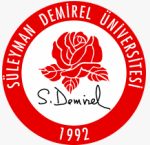 Bölümü	:Ders Kodu	:Dersin Adı 	:	Yüksekokul Yönetim Kurulunun .…./.…./…….. tarih ve ..…./….. sayılı Kararı ile 20…-20… Eğitim ve Öğretim Yılı Güz-Bahar Yarıyılı Final Sınavına giremeyen öğrenci/öğrencilerin  mazeret sınav notları aşağıya çıkartılmıştır. 	Bilgilerinizi ve gereğini arz ederim.						…../…../20…Öğretim Üyesinin 										Adı ve Soyadı 	:İmza		:										Sınav Türü 	:  (     )  Ara Sınav (     ) - Final       Değerlendirme : Süleyman Demirel Üniversitesi Bağıl Değerlendirme Yönergesinin 16.maddesinde “Yarıyıl/yılsonu mazeret sınavlarının sınıfın ham başarı notu ortalamasına  dahil edilmemesi halinde; sınavlara  katılan öğrenciler için karşılaştırma yöntemi uygulanır. Bu yöntemde harfli nota çevrilecek ham not, bu dersin yapılmış en son yarıyıl sonu değerlendirmesinin ham notları ile karşılaştırılarak en yakın ham nota karşılık gelen harfli not verilir.”  hükmüne göre değerlendirilecektir.Sıra NoAdı SoyadıNumarasıVize   Notu Mazeret Sınav NotuOrtalama
(Katsayı)Sonuç
(Harf Olarak Karşılığı)1234